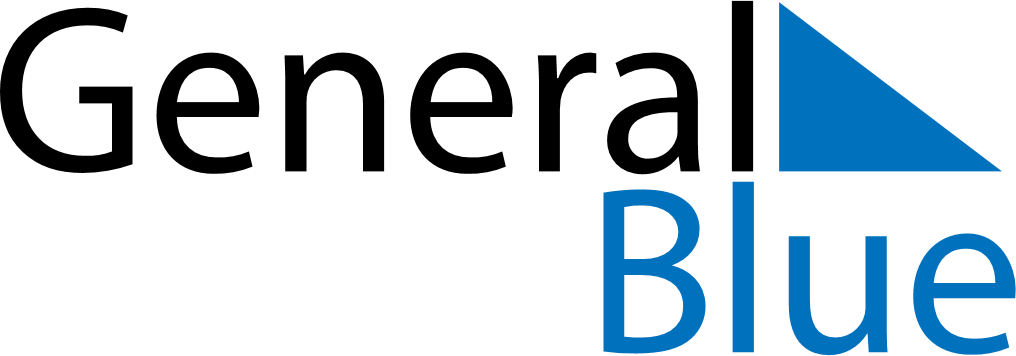 2022 – Q2French Guiana  2022 – Q2French Guiana  2022 – Q2French Guiana  2022 – Q2French Guiana  2022 – Q2French Guiana  2022 – Q2French Guiana  AprilSundayMondayTuesdayWednesdayThursdayFridaySaturdayApril12April3456789April10111213141516April17181920212223April24252627282930AprilMaySundayMondayTuesdayWednesdayThursdayFridaySaturdayMay1234567May891011121314May15161718192021May22232425262728May293031MayJuneSundayMondayTuesdayWednesdayThursdayFridaySaturdayJune1234June567891011June12131415161718June19202122232425June2627282930JuneApr 18: Easter MondayMay 1: Labour DayMay 8: Victory DayMay 26: Ascension DayMay 29: Mother’s DayJun 5: PentecostJun 6: Whit MondayJun 10: Abolition of Slavery